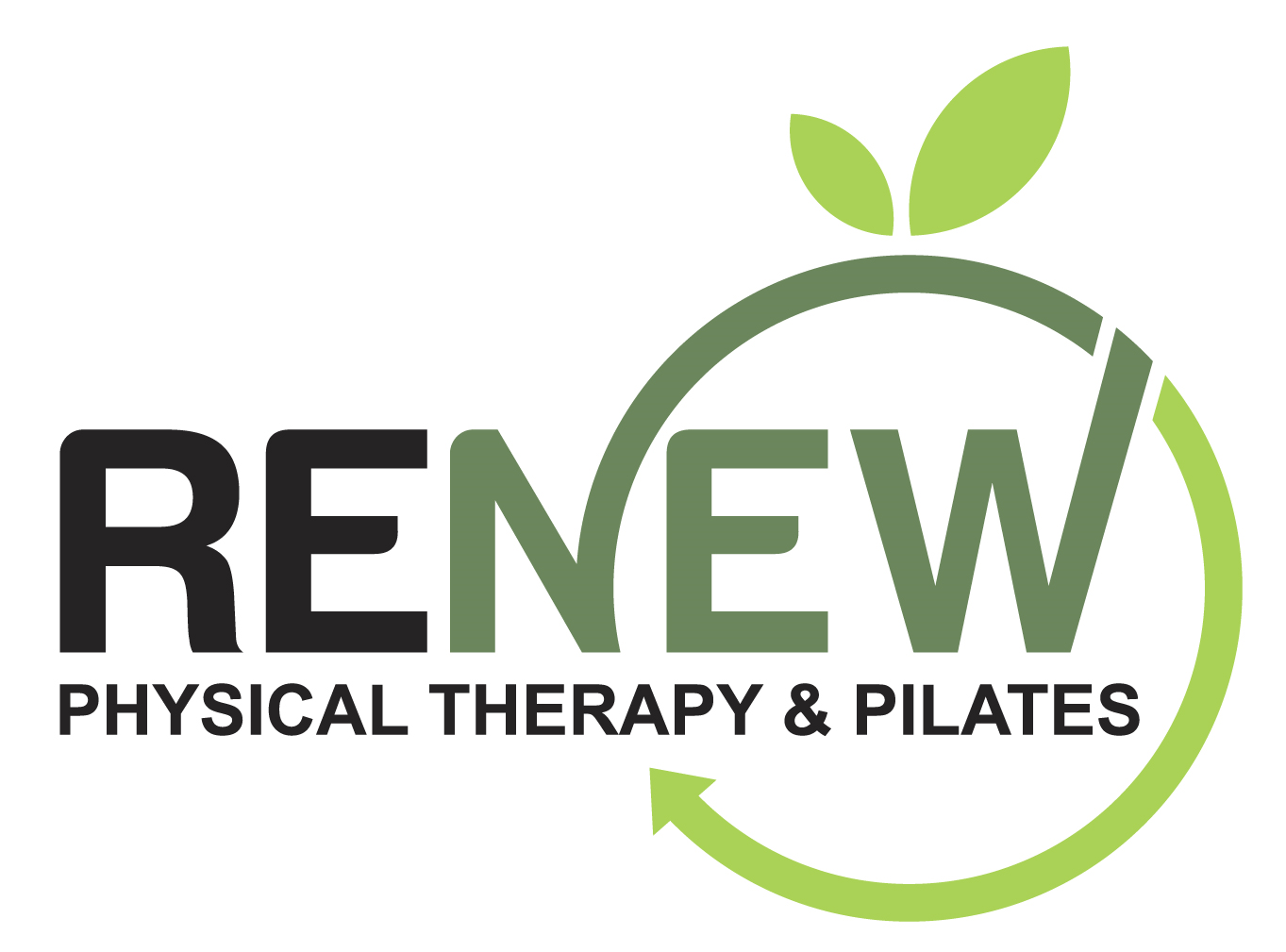 Medical History InformationName:_____________________________________________	DOB:______________________________Address:_______________________________________	City:_____________________________________State:_______   Zip:__________    Phone #:____________________  if cell # ok to text appt reminders? Y  NIs your above address also your billing address for credit card on file?      Yes    NoDo you have Medicare coverage for your health insurance?   Yes    NoCOVID-19 Vaccination?     Yes       No          Date of last vaccination shot? _____________________________Email:___________________________________________________________________________________Emergency Contact Name:________________________________	Phone #:______________________Relationship to you:______________________________________	Occupation (past or present):________________________________________________________________How were you referred/recommended to us:_____________________________________________________Primary Physician: ______________________________________	Phone #:______________________Specialist Physician:______________________________________	Phone #:______________________Did you inform your physician that you are starting Physical Therapy and/or Pilates?      Yes    NoHave you had any change in health status over the last 12 months? Please include any injuries, surgeries, new diagnoses or new medication.  ________________________________________________________________________________________________________________________________________________________________________________Please list all supplements, over the counter and prescription medications that you are taking:1._______________________	      2.______________________	      3.________________________4._______________________	      5.______________________	      6.________________________7._______________________	      8.______________________	      9.________________________Women: Are you (or could you be) pregnant?     Yes	NoNumber of pregnancies:______	Vaginal or Cesarean delivery (circle)Have you or any immediate family member (parent, sibling, child) been told you have (circle):Allergies			Depression			Liver DiseaseArthritis			Diabetes			Osteoporosis/OsteopeniaAsthma			Eating Disorder		Shortness of BreathCancer				Heart Problems		Skin ProblemsChemical Dependency	High Blood Pressure		Stroke(alcohol/drugs)		Joint Replacement		Thyroid Problems			Circulation Issues		Kidney Disease		Varicose VeinsIf any are circled, please explain:__________________________________________________Please mark any areas of symptoms in your body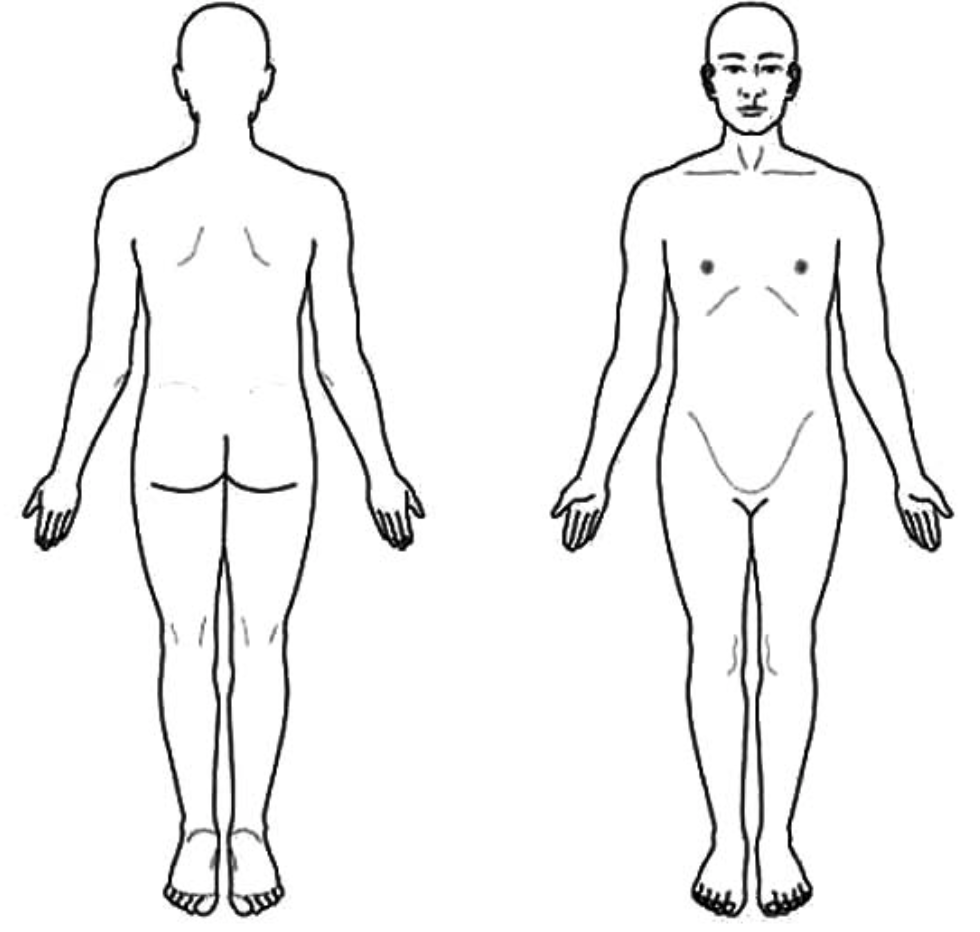 On a scale of 1-10, what is your current pain level?_______   Best:________   Worst:________My signature gives my consent to be treated. I understand that I always have a right to refuse treatment and/or ask questions for any reason if I am uncomfortable with the options recommended.________________________	______________________________	   __________Patient/Client name (print)		Signature				   	   Date(or parent if minor)